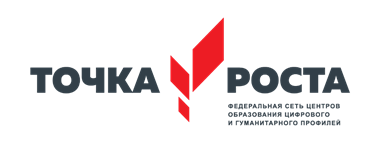                                                                          Приложение  №7к Приказу №7 от06.02.2021 г.                                                                                                                                «Утверждаю»                                                                         Директор МКОУ «Ортаколинская СОШ»                                                                         Ахмедханов О.М. /__________________/                                                                        «___»___________________2021г.ДОЛЖНОСТНАЯ ИНСТРУКЦИЯ ПЕДАГОГАЦЕНТРА ОБРАЗОВАНИЯ ЕСТЕСТВЕННО-НАУЧНОЙ И ТЕХНОЛОГИЧЕСКОЙ НАПРАВЛЕННОСТЕЙ «ТОЧКА РОСТА»1.Общие положения1.1. Учитель относится к категории специалистов.1.2. Учитель назначается и освобождается от должности директором школы. В период отсутствия учителя (отпуска, болезни и пр.) его обязанности исполняет работник, назначенный в установленном порядке, который приобретает соответствующие права и несет назначенный в установленном порядке, который приобретает соответствующие права и несет ответственность за неисполнение или ненадлежащее исполнение обязанностей, возложенных на него в связи с замещением.1.3. На должность учителя принимается лицо:имеющее высшее профессиональное образование или среднее профессиональное образование по направлению подготовки «Образование и педагогика» или в области, соответствующей преподаваемому предмету, без предъявления требований к стажу работы либо высшее профессиональной образование или среднее профессиональное образование и дополнительное профессиональное образование по направлению деятельности в образовательном учреждении без предъявления требований к стажу работы;не имеющее ограничений на занятие педагогической деятельностью, установленных законодательством Российской Федерации; ограничений на занятие трудовой деятельностью в сфере образования, развития несовершеннолетних;прошедший обязательные предварительные (при поступлении на работу) и периодические медицинские осмотры (обследования), а также внеочередные медицинские осмотры (обследования) в порядке, установленном законодательством Российской Федерации.прошедшее в установленном законодательством Российской Федерации порядке аттестации.1.4. Лица, не имеющие специальной подготовки или стажа работы, установленных в разделе «Требования к квалификации», но обладающие качественно в полном объеме возложенные на них должностные обязанности, по рекомендации аттестационной комиссии, в порядке исключения, могут быть назначены на соответствующие должности так же, как и лица, имеющие специальную подготовку и стаж работы.1.5. Учитель должен знать:• основные и актуальные для современной системы образования теории обучения, воспитания и развития детей младшего школьного возрастов• Федеральные государственные образовательные стандарты и содержание примерных основных образовательных программ;• дидактические основы, используемые в учебно-воспитательном процессе образовательныхтехнологий;• особенности региональных условий, в которых реализуется используемая основнаяобразовательная программа начального общего образования;• приоритетные направления развития образовательной системы Российской Федерации;• Федеральные государственные образовательные стандарты и содержание примерных основныхобразовательных программ основного и среднего общего образования;• основы общетеоретических дисциплин в объеме, необходимом для решения педагогических, научно-методических и организационно-управленческих задач;• методику преподавания предмета, программы и учебники по преподаваемому предмету;• теорию и методы управления образовательными системами, методику учебной и воспитательной работы, требования к оснащению и оборудованию учебных кабинетов и подсобных помещений к ним, средства обучения и их дидактические возможности;• педагогику, психологию, возрастную физиологию;• основы научной организации труда;• современные методы и педагогические технологии пол и культурного, продуктивного,дифференцированного обучения, реализации компетентностного подхода, развивающего обучения с учетом возрастных и индивидуальных особенностей учащихся;• методы убеждения, аргументации своей позиции, установления контактов с обучающимисяразного возраста, их родителями (законными представителями), коллегами по работе;• технологии диагностики причин конфликтных ситуаций, их профилактики и разрешения;• основы работы с текстовыми редакторами, электронными таблицами, электронной почтой ибраузерами, мультимедийным оборудованием.1.6. Учитель должен уметь:• применять современные образовательные технологии, включая информационные, а такжецифровые образовательные• проводить учебные занятия, опираясь на достижения в области педагогической ипсихологической наук, возрастной физиологии и школьной гигиены, а также современныхинформационных технологий и методик• планировать и осуществлять учебный процесс в соответствии с основной общеобразовательной программой• разрабатывать рабочую программу по предмету, курсу на основе примерных основныхобщеобразовательных программ и обеспечивать ее выполнение• организовать самостоятельную деятельность обучающихся, в том числе исследовательскую• разрабатывать и реализовывать проблемное обучение, осуществлять связь обучения по предмету (курсу, программе) с практикой, обсуждать с обучающимися актуальные события современности• осуществлять контрольно-оценочную деятельность в образовательном процессе• использовать современные способы оценивания в условиях информационно-коммуникационных технологий (ведение электронных форм документации, в том числе электронного журнала и дневников обучающихся)• использовать разнообразные формы, приемы, методы и средства обучения, в том числе поиндивидуальным учебным планам, ускоренным курсам в рамках федеральных государственных образовательных стандартов основного общего образования и среднего общего образования• владеть основами работы с текстовыми редакторами, электронными таблицами, электронной почтой и браузерами, мультимедийным оборудованием• устанавливать контакты с обучающимися разного возраста и их родителями (законнымипредставителями), другими педагогическими и иными работниками• владеть технологиями диагностики причин конфликтных ситуаций, их профилактики иразрешения• владеть формами и методами обучения, в том числе выходящими за рамки учебных занятий: проектная деятельность, лабораторные эксперименты и т.п.;• объективно оценивать знания обучающихся на основе тестирования и других методов контроля в соответствии с реальными учебными возможностями детей;• разрабатывать (осваивать) и применять современные психолого-педагогические технологии,основанные на знании законов развития личности и поведения в реальной и виртуальной среде;• организовывать проектную деятельность обучающихся по ;• владеть ИКТ-компетентностями:общепользовательская ИКТ-компетентность;общепедагогическая ИКТ-компетентность;предметно-педагогическая ИКТ-компетентность (отражающая профессиональную ИКТ- компетентность соответствующей области человеческой деятельности)1.7. В своей деятельности учитель руководствуется:• Федеральным законом «Об образовании в Российской Федерации»;• указами Президента Российской Федерации, нормативными актами Правительства Российской Федерации, правительства субъекта Российской Федерации и органов управления образованием всех уровней по вопросам образования и воспитания обучающихся;• трудовым законодательством;• правилами и нормами охраны труда, техники безопасности и противопожарной защиты;• Уставом и локальными нормативными актами МКОУ «Ортаколинская  СОШ»• Положением о деятельности Центра образования естественно-научной и технологической направленностей «Точка роста». 1.8. Учитель подчиняется непосредственно руководителю Центра образования естественно-научной и технологической направленностей «Точка роста». 1.9. Учитель относится к профессиональной квалификационной группе должностей педагогических работников четвертого квалификационного уровня (Приказ Минздравсоцразвития России от 05.05.2008 N 216н).2. Функции2.1. Участие в реализации основных общеобразовательных программ в части предметных областей «Технология», «Математика и информатика», «Физическая культура и основы безопасности жизнедеятельности», в том числе обеспечение внедрения обновленного содержания преподавания основных общеобразовательных программ в рамках федерального проекта «Современная школа» национального проекта «Образование».2.2. Реализация разно уровневых дополнительных общеобразовательных программ цифрового, естественнонаучного, технического и гуманитарного профилей, а также иных программ в рамках внеурочной деятельности обучающихся.2.3. Обучение и воспитание обучающихся с учетом их психолого-физиологических особенностей и специфики преподаваемого предмета.2.4. Обеспечение охраны жизни и здоровья обучающихся во время образовательного процесса.3. Должностные обязанности.3.1. Учитель выполняет следующие должностные обязанности по общетрудовой функции"Обучение":• разрабатывает и осуществляет реализацию программ учебных дисциплин в рамках основной общеобразовательной программы;• осуществляет профессиональную деятельность в соответствии с требованиями федеральныхгосударственных образовательных стандартов дошкольного, начального общего, основногообщего, среднего общего образования;• участвует в разработке и реализации программы развития образовательной организации в целях создания безопасной и комфортной образовательной среды;• планирует и проводит учебные занятия;• систематически анализирует эффективность учебных занятий и подходов к обучению;• организует, осуществляет контроль и оценку учебных достижений, текущих и итоговыхрезультатов освоения основной образовательной программы обучающимися;• формирует универсальные учебные действия;• формирует навыки, связанные с информационно-коммуникационными технологиями (далее – ИКТ);• формирует мотивацию к обучению;• вовлекает обучающихся и педагогов в проектную деятельность.• объективно оценивает знания обучающихся на основе тестирования и других методов контроля в соответствии с реальными учебными возможностями детей.3.2. Учитель выполняет следующие должностные обязанности по трудовой функции "Воспитание".• регулирует поведение обучающихся для обеспечения безопасной образовательной среды;• реализует современные, в том числе интерактивные, формы и методов воспитательной работы, используя их как на занятии, так и во внеурочной деятельности;• становит воспитательные цели, способствующие развитию обучающихся, независимо от ихспособностей и характера;• определяет и принимает четкие правила поведения обучающимися в соответствии с Уставом МКОУ «Ортаколинская СОШ» и правилами внутреннего распорядка образовательной организации;• проектирует и реализует воспитательные программы;• проектировали ситуации и события, развивающие эмоционально-ценностную сферу ребенка(культуру переживаний и ценностные ориентации ребенка);• развивает у обучающихся познавательную активность, самостоятельность, инициативу,творческих способностей, формирует гражданскую позицию, способность к труду и жизни вусловиях современного мира, формирует у обучающихся культуры здорового и безопасного образа жизни;• содействовать созданию и развитию общественного движения школьников, направленного на личностное развитие, социальную активность через проектную деятельность, различныепрограммы дополнительного образования детей.3.3. Учитель выполняет следующие должностные обязанности по трудовой функции "Развитие".• выявляет в ходе наблюдения поведенческие и личностные проблемы обучающихся, связанные с особенностями их развития;• оценивает параметры и проектирует психологически безопасную и комфортную образовательную среду, разрабатывает программы профилактики различных форм насилия в школе;• применяют инструментарий и методы диагностики и оценивает показатели уровня и динамики развития ребенка;• осваивает и применяет психолого-педагогические технологии (в том числе инклюзивные),необходимые для адресной работы с различными контингентами учащихся: одаренные дети,социально уязвимые дети, дети, попавшие в трудные жизненные ситуации, дети-мигранты, детисироты, дети с особыми образовательными потребностями (аутисты, дети с синдромом дефицита внимания и гиперактивностью и др.), дети с ограниченными возможностями здоровья, дети с девиациями поведения, дети с зависимостью;• оказывает адресную помощь обучающимся;• взаимодействуют с другими специалистами в рамках психолого-медико-педагогическогоконсилиума;• разрабатывает (совместно с другими специалистами) и реализует совместно с родителями(законными представителями) программы индивидуального развития ребенка;• осваивает и адекватно применяет специальные технологии и методы, позволяющие проводитькоррекционно-развивающую работу;• развивать у обучающихся познавательную активность, самостоятельность, инициативу, творческиеспособности, формировать гражданскую позицию, способность к труду и жизни в условияхсовременного мира, формировать у обучающихся культуры здорового и безопасного образа жизни;• формировать и реализовать программы развитие универсальных учебных действий, образцы иценности социального поведения, навыки поведения в мире виртуальной реальности и социальныхсетях, формировать толерантность и позитивные образцы поликультурного общения;• формировать систему регуляции поведения и деятельность обучающихся;• участвовать в деятельности педагогического и иных советов школы, а также в деятельностиметодических объединений и других формах методической работы;• соблюдать правовые, нравственные и этические нормы, требования профессиональной этики.3.4. Учитель выполняет следующие должностные обязанности по педагогической деятельности по реализации программ основного и среднего общего образования:• Формирование общекультурных компетенций и понимания места предмета в общей картине мира• Определение на основе анализа учебной деятельности обучающегося оптимальных (в том или ином предметном образовательном контексте) способов его обучения и развития• Определение совместно с обучающимся, его родителями (законными представителями), другими участниками образовательного процесса (педагог-психолог, учитель-дефектолог, методист и т.д.) зоны его ближайшего развития, разработка и реализация (при необходимости) индивидуального образовательного маршрута и индивидуальной программы развития обучающихся• Планирование специализированного образовательного процесса для группы, класса и/илиотдельных контингентов, обучающихся с выдающимися способностями и/или особымиобразовательными потребностями на основе имеющихся типовых программ и собственныхразработок с учетом специфики состава обучающихся, уточнение и модификация планирования• Применение специальных языковых программ (в том числе русского как иностранного), программ повышения языковой культуры, и развития навыков поликультурного общения• Совместное с учащимися использование иноязычных источников информации, инструментов перевода, произношения• Организация олимпиад, конференций, турниров математических и лингвистических игр в школе и др.4. Права.Учитель имеет право:• участвовать в обсуждении проектов решений руководства образовательного учреждения;• по согласованию с непосредственным руководителем привлекать к решению поставленных перед ним задач других работников;• запрашивать и получать от работников необходимую информацию, документы;• участвовать в обсуждении вопросов, касающихся исполняемых должностных обязанностей;• требовать от руководства МКОУ «Ортаколинская СОШ» оказания содействия в исполнении должностных обязанностей;• свободно выбирать и использовать педагогически обоснованные формы, средства, методыобучения и воспитания;• участвовать в разработке образовательных программ, в том числе учебных планов, календарных учебных графиков, рабочих учебных предметов, методических материалов и иных компонентов образовательных программ;• бесплатно пользоваться образовательными, методическими и научными услугами организации, осуществляющей образовательную деятельность;• участвовать в управлении Организацией в порядке, установленном Уставом;• на защиту профессиональной чести и достоинства, на справедливое и объективное расследование нарушения норм профессиональной этики педагогических работников. 5. Ответственность.Учитель привлекается к ответственности:• за ненадлежащее исполнение или неисполнение своих должностных обязанностей,предусмотренных настоящей должностной инструкцией, в порядке, установленном действующим трудовым законодательством Российской Федерации;• за выполнение не в полном объѐме образовательных программ в соответствии с учебным планом, расписанием и графиком учебного процесса.• за нарушение Устава МКОУ «Ортаколинская СОШ»;• за применение, в том числе однократное, методов воспитания, связанных с физическим и (или) психическим насилием над личностью обучающегося;• за правонарушения и преступления, совершенные в процессе своей деятельности, в порядке,установленном действующим административным, уголовным и гражданским законодательством Российской Федерации;• за причинение ущерба образовательному учреждению - в порядке, установленном действующим трудовым законодательством Российской Федерации;• за нарушение правил пожарной безопасности, охраны труда, санитарно-гигиенических правил организации образовательного процесса.6. Взаимоотношения. Связи по должностиУчитель:• работает в режиме выполнения объема учебной нагрузки в соответствии с расписанием учебных занятий, участия в обязательных плановых общешкольных мероприятиях и самопланирования обязательной деятельности, на которую не установлены нормы выработки;• в период каникул, не совпадающих с отпуском, привлекается администрацией школы кпедагогической, методической или организационной работе в пределах времени, непревышающего учебной нагрузки до начала каникул; график работы учителя в каникулыутверждается приказом директора школы;• получает от директора школы и руководителя Центра образования цифрового и гуманитарного профилей «Точка роста» информацию нормативно-правового и организационно-методического характера, знакомится под расписку с соответствующими документами;• систематически обменивается информацией по вопросам, входящим в его компетенцию, садминистрацией и педагогическими работниками школы.7. Заключительные положения.7.1. Настоящая должностная инструкция разработана на основе:• ФГОС основного и среднего общего образования, утвержденным Приказом Минобрнауки России от 06.10.2009 №373 (в ред. приказов на 31.12.2015);• Профессионального стандарта «Педагог (педагогическая деятельность в дошкольном, начальном общем, основном общем, среднем общем образовании) (воспитатель, учитель)», утверждѐнным приказом Министерства труда и социальной защиты Российской Федерации от 18.10. 2013 № 544н;• Федерального закона от 29.12.2012 №273 «Об образовании в Российской Федерации» (с изм. и доп., вступ. в силу с 01.01.2017);• Единого квалификационного справочника должностей руководителей, специалистов и служащих, раздел «Квалификационные характеристики должностей работников образования», утвержденного Приказом Минздравсоцразвития № 761н от 26.08.2010 (в редакции от 31.05.2011).• распоряжения Министерства просвещения Российской Федерации от 01 марта 2019 года № Р-23 «Об утверждении методических рекомендаций к обновлению материально-технической базы, с целью реализации основных и дополнительных общеобразовательных программ цифрового, естественнонаучного, технического, гуманитарного профилей в общеобразовательных организациях, расположенных в сельской местности и малых городах, и дистанционных программ обучений определенных категорий обучающихся, в том числе на базе сетевого взаимодействия»7.2. Ознакомление работника с настоящей должностной инструкцией осуществляется при приеме на работу (до подписания трудового договора).7.3. Факт ознакомления работника с настоящей должностной инструкцией подтверждается росписью в листе ознакомления, являющемся неотъемлемой частью настоящей инструкции.С должностной инструкцией ознакомлен(а), один экземпляр получила(а) на руки и обязуюсь хранить на рабочем месте:Позиция (содержание деятельности)Ф.И.ОПодпись